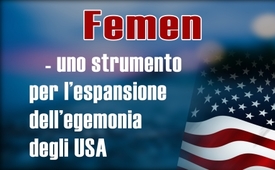 Femen – uno strumento per l’espansione dell’egemonia degli USA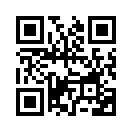 Nel 2008 in Ucraina la manager dello showbusiness Anna Hustol ha fondato il movimento delle donne “FEMEN”. L’obiettivo che il movimento FEMEN dichiara al pubblico sarebbe quello di minare i fondamenti del mondo per così dire dominato dagli uomini. È però interessante che un anno prima della fondazione di FEMEN Anna Hustol fece una formazione nell’ambito del programma statunitense “Open World”. E quale sarebbe l'intento di Open World?Nel 2008 in Ucraina la manager dello showbusiness Anna Hustol ha fondato il movimento delle donne “FEMEN”. I suoi membri si mostrano in pubblico principalmente in topless e imbrattate di slogan politici. L’obiettivo che il movimento FEMEN dichiara al pubblico sarebbe quello di minare i fondamenti del mondo per così dire dominato dagli uomini. Una delle loro azioni era una con cartelli estremamente brutali contro Putin e il patriarca russo-ortodosso, illustrando come a Putin e Kyrill viene tagliata la testa con una motosega. È però interessante che un anno prima della fondazione di FEMEN Anna Hustol fece una formazione nell’ambito del programma statunitense “Open World”, fondata dallo statunitense James H. Billington. Open World persegue l’intento di formare potenziali leader da tutto il mondo nel senso degli ideali statunitensi, per poi impiegarli in posizioni chiave. Finora Open World ha portato negli Stati Uniti più di 17.000 giovani leader provenienti da Europa e Asia. Il movimento FEMEN si rivela quindi come strumento istituito dagli Stati Uniti per espandere la loro l’egemonia totalizzante e particolarmente per continuare la campagna diffamatoria che conducono contro la Russia e il presidente Vladimir Putin.di rh.Fonti:www.zeitgeist-online.de/exklusivonline/dossiers-und-analysen/964-enthuellt-femen.htmlAnche questo potrebbe interessarti:---Kla.TV – Le altre notizie ... libere – indipendenti – senza censura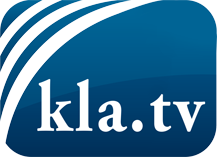 ciò che i media non dovrebbero tacerecose poco sentite, dal popolo, per il popoloinformazioni immancabili in oltre 70 lingue www.kla.tv/itResta sintonizzato!Abbonamento gratuito alla circolare con le ultime notizie: www.kla.tv/abo-itInformazioni per la sicurezza:Purtroppo le voci dissenzienti vengono censurate e soppresse sempre di più. Finché non riportiamo in linea con gli interessi e le ideologie della stampa del sistema, dobbiamo aspettarci che in ogni momento si cerchino pretesti per bloccare o danneggiare Kla.TV.Quindi collegati oggi stesso nella nostra rete indipendente da internet!
Clicca qui: www.kla.tv/vernetzung&lang=itLicenza:    Licenza Creative Commons con attribuzione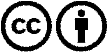 È benvenuta la distribuzione e la rielaborazione con attribuzione! Tuttavia, il materiale non può essere presentato fuori dal suo contesto. È vietato l'utilizzo senza autorizzazione per le istituzioni finanziate con denaro pubblico (Canone Televisivo in Italia, Serafe, GEZ, ecc.). Le violazioni possono essere perseguite penalmente.